МУНИЦИПАЛЬНОЕ БЮДЖЕТНОЕ ОБЩЕОБРАЗОВАТЕЛЬНОЕ УЧРЕЖДЕНИЕВЕЧЕРНЯЯ СМЕННАЯ ОБЩЕОБРАЗОВАТЕЛЬНАЯ ШКОЛА № 2 г. Владикавказа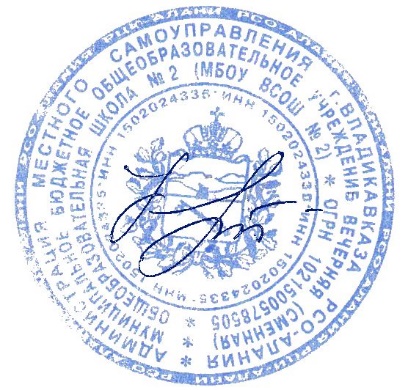 УТВЕРЖДАЮДиректор МБОУ ВСОШ № 2_____________Н.Н. Кочетова План внеклассной и воспитательной работы на период дистанционного обучения(еженедельная циклограмма)